แบบรับรองการเผยแพร่ ผลงานทางวิชาการชื่อ (นาย/นาง/นางสาว)............................................................................ ตำแหน่ง  สาขาวิชา  คณะ            ขอเผยแพร่  	 เอกสารประกอบการสอน วิชา...................................................................................................	 เอกสารคำสอน วิชา....................................................................................................................	 อื่นๆ....................................................................................................................ใช้ในการเรียนการสอน รายวิชา .......................................................... รหัสวิชา......................................................สาขาวิชา...................................................................................คณะ........................................................................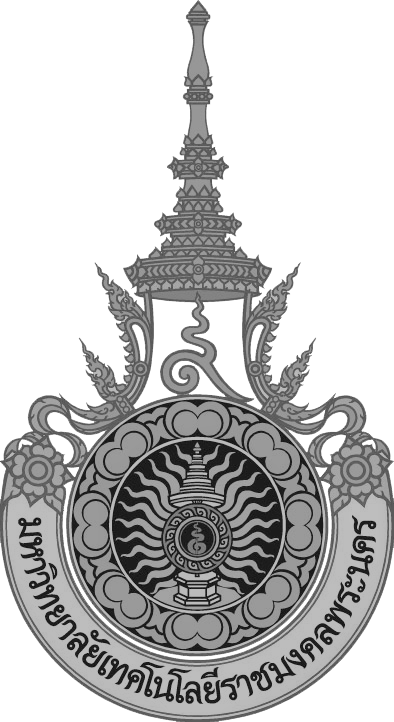 ในภาคเรียนที่ .................ปีการศึกษา..........................ลักษณะการเผยแพร่	 เผยแพร่ด้วยวิธีการพิมพ์ โดยโรงพิมพ์ (PRINTING HOUSE) / สำนักพิมพ์ (PUBLISHING HOUSE) 	 	ระบุ .......................................................................................................................................		จำนวนที่พิมพ์เผยแพร่ ................... เล่ม	 เผยแพร่ด้วยวิธีถ่ายสำเนาเย็บเป็นรูปเล่ม หรือทำในรูปแบบอื่นๆ ................................................		จำนวนที่พิมพ์/เผยแพร่ ................... เล่ม/Access เผยแพร่โดยสื่ออิเล็กทรอนิกส์ (ระบุช่องทางสื่ออิเล็กทรอนิกส์ที่เผยแพร่) ...............................................................................................................................................ทั้งนี้ได้แนบ เอกสารสำหรับการเผยแพร่ ฉบับสมบูรณ์ มาเพื่อพิจารณา ตามประกาศคณะวิทยาศาสตร์และเทคโนโลยี เรื่องหลักเกณฑ์และวิธีการคำนวณภาระงานขั้นต่ำของคณาจารย์ประจำ พ.ศ.๒๕๖๐ และขอรับรองว่าข้อความข้างต้นเป็นความจริงทุกประการ 					        .................................................................... ผู้เผยแพร่						           (...........................................................)							วันที่........เดือน...................พ.ศ.................................................................................................................................................................................................ความเห็นผู้บังคับบัญชา.............................................................         .............................................................       ..........................................................................................................................	       .............................................................       ..........................................................................................................................         .............................................................      ..............................................................ลงชื่อ................................................ลงชื่อ................................................ลงชื่อ................................................     (.................................................)      (................................................)      (................................................)หัวหน้าสาขาวิชา..............................รองคณบดีฝ่ายวิชาการและวิจัยคณบดีคณะวิทยาศาสตร์และเทคโนโลยีวันที่..........เดือน.................พ.ศ.........วันที่..........เดือน.................พ.ศ.........วันที่..........เดือน.................พ.ศ.........